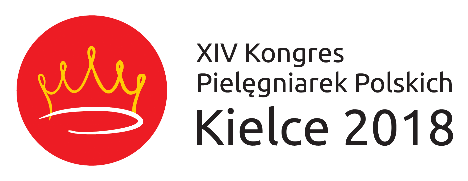                 WSPÓŁCZESNE PIELĘGNIARSTWO – DYNAMIKA ZMIAN I WEZWANIE DO DZIAŁANIAPROGRAM SZCZEGÓŁOWY13.09.2018                        CZWARTEK13.09.2018                        CZWARTEK14.00 - 16.00REJESTRACJA OGÓLNA UCZESTNIKÓW KONGRESUMiejsce: Kieleckie Centrum Biznesu                Kielce, AL. Solidarności 3412.00 -  15.30Hall WLiNoZPoziom 0REJESTRACJA UCZESTNIKÓW WARSZTATÓW SZKOLENIOWYCHWarsztaty szkoleniowe dla uczestników kongresu Miejsce: Wydział Lekarski i Nauk o Zdrowiu                Kielce , Al. IX Wieków Kielc 19A (wejście od ul .Radiowej)16.00 – 16.45UROCZYSTE OTWARCIE XIV KONGRESU PIELĘGNIAREK POLSKICH Miejsce: Kieleckie Centrum Biznesu                Kielce, AL. Solidarności 34Dr n. o zdr.  Grażyna Wójcik Prezes Polskiego Towarzystwa PielęgniarskiegoProf. zw. dr hab. n. med. Stanisław GłuszekProrektor ds. Medycznych Uniwersytetu Jana Kochanowskiego w KielcachWystąpienia  zaproszonych Gości16.45 - 18.00WYKŁADY INAUGURACYJNEPerspektywy i wyzwania dla pielęgniarstwa europejskiego oraz  rola  Europejskiej Federacji Stowarzyszeń Pielęgniarskich (EFN) PhD, MSc, RN Paul De Raeve, European Federeation of Nurses AssociationPielęgniarstwo, kultura i społeczeństwo - dylematy w poszukiwaniu recepty na rozwój profesjiDr n. o zdr.  Grażyna Wójcik1, 1Prezes Polskiego Towarzystwa Pielęgniarskiego   Bezpieczeństwo pacjenta w programach kształcenia przeddyplomowego pielęgniarek w 27 krajach. Wyniki badań Projektu Rationing-Missed Nursing Care Project – RANCAREDr hab.Joanna Gotlib1, PhD Marcia Kirwan, 2, Prof. Olga Riklikiene3, PhD Pilar Fuster4, Margareta Borta2, Dr hab.Izabella Uchmanowicz51 Zakład Dydaktyki i Efektów Kształcenia Wydziału Nauki o Zdrowiu Warszawskiego Uniwerstetu Medycznego, Polska/ Department of Teaching and Education Outcomes Faculty of Health Sciences with the Nursing Division, the Public Health Division and the Dietetics Division, Medical University of Warsaw, Poland2 School of Nursing and Human Sciences, Dublin City University, Ireland3 Lithuanian University of Health Sciences; Faculty of Nursing, Department of Nursing and Care, Kaunas, Lithuania4 Nursing Department, Universitat Internacional de Catalunya, Barcelona, Spain5 Zakład Pielęgniarstwa Klinicznego, Wydział Nauk o Zdrowiu, Uniwersytet Medyczny we Wrocławiu, Polska/ Department of Clinical Nursing, Faculty of Health Sciences, Wroclaw Medical University, Poland18.00 - 19.00KONCERT - W krainie operetki. Najpiękniejsze arie i duety operetkowe.Artur Jaroń i jego Goście19.00KOKTAJL POWITALNY14.09.2018                        PIĄTEK14.09.2018                        PIĄTEK14.09.2018                        PIĄTEK14.09.2018                        PIĄTEK8.00 - 9.30Aula nr 13Hall WLiNoZPoziom 0SESJA PLENARNAModeratorzy :Prof. zw. dr hab. Irena Wrońska, Prof. zw. dr hab. Teresa B. Kulik, Dr Grażyna Wójcik  Globalna strategia polityki zdrowotnej. Rekomendacje dla Polski. Prof. zw. dr hab. Teresa B. Kulik1 , Dr hab. n. o zdr. Anna Pacian1, Mgr Monika Kaczoruk11Katedra Zdrowia Publicznego, Wydział Nauk o Zdrowiu, Uniwersytet Medyczny w LublinieOcena potrzeb rozwojowych i edukacyjnych pielęgniarskiej kadry kierowniczej Dr n. o zdr. Grażyna Wójcik1, mgr Anna Krawczyk2, Brygida Krucińska3Zakład Pielęgniarstwa Społecznego Wydziału Nauki o Zdrowiu, Warszawski Uniwersytet Medyczny  Wojewódzki Szpital Zespolony w Skierniewicach SKN Rozwoju Praktyki Pielęgniarskiej, Wydział Nauki o Zdrowiu Warszawski Uniwersytet Medyczny Wpływ przywództwa na kształtowanie kompetencji pracowników ochrony zdrowia w prewencji zakażeń szpitalnych. Dr hab. n. o zdr. Agnieszka Gniadek1 1 Zakład Zarządzania Pielęgniarstwem i Pielęgniarstwa Epidemiologicznego Instytutu Pielęgniarstwa i Położnictwa, Wydział Nauk o Zdrowiu, Uniwersytet Jagielloński - Collegium Medicum KrakówPotrzeby edukacyjne pielęgniarek OIT w zakresie opieki wielokulturowej – wyniki wstępne międzynarodowego projektu MICE-ICU Dr hab. n o zdr. Beata Dobrowolska1,  dr Dorota Ozga2,4, , dr n. med. Aleksandra Gutysz-Wojnicka3,4 1Katedra Rozwoju Pielęgniarstwa, Wydział Nauk o Zdrowiu, Uniwersytet Medyczny w Lublinie, 2Zakład Dydaktyki w Intensywnej Opiece Medycznej i Ratownictwie Medycznym, Wydział Medyczny, Uniwersytet Rzeszowski,   3Katedra Pielęgniarstwa, Wydział Nauk o Zdrowiu, Uniwersytet Warmińsko-Mazurski w Olsztynie, 4Polskie Towarzystwo Pielęgniarek Anestezjologicznych i Intensywnej Opieki Bezpieczeństwo chorego w szpitalu w opinii pielęgniarek Dr hab. n. o zdr. Dorota Kozieł11Wydział Lekarski i Nauk o Zdrowiu, Uniwersytet Jana Kochanowskiego w KielcachSESJA PLENARNAModeratorzy :Prof. zw. dr hab. Irena Wrońska, Prof. zw. dr hab. Teresa B. Kulik, Dr Grażyna Wójcik  Globalna strategia polityki zdrowotnej. Rekomendacje dla Polski. Prof. zw. dr hab. Teresa B. Kulik1 , Dr hab. n. o zdr. Anna Pacian1, Mgr Monika Kaczoruk11Katedra Zdrowia Publicznego, Wydział Nauk o Zdrowiu, Uniwersytet Medyczny w LublinieOcena potrzeb rozwojowych i edukacyjnych pielęgniarskiej kadry kierowniczej Dr n. o zdr. Grażyna Wójcik1, mgr Anna Krawczyk2, Brygida Krucińska3Zakład Pielęgniarstwa Społecznego Wydziału Nauki o Zdrowiu, Warszawski Uniwersytet Medyczny  Wojewódzki Szpital Zespolony w Skierniewicach SKN Rozwoju Praktyki Pielęgniarskiej, Wydział Nauki o Zdrowiu Warszawski Uniwersytet Medyczny Wpływ przywództwa na kształtowanie kompetencji pracowników ochrony zdrowia w prewencji zakażeń szpitalnych. Dr hab. n. o zdr. Agnieszka Gniadek1 1 Zakład Zarządzania Pielęgniarstwem i Pielęgniarstwa Epidemiologicznego Instytutu Pielęgniarstwa i Położnictwa, Wydział Nauk o Zdrowiu, Uniwersytet Jagielloński - Collegium Medicum KrakówPotrzeby edukacyjne pielęgniarek OIT w zakresie opieki wielokulturowej – wyniki wstępne międzynarodowego projektu MICE-ICU Dr hab. n o zdr. Beata Dobrowolska1,  dr Dorota Ozga2,4, , dr n. med. Aleksandra Gutysz-Wojnicka3,4 1Katedra Rozwoju Pielęgniarstwa, Wydział Nauk o Zdrowiu, Uniwersytet Medyczny w Lublinie, 2Zakład Dydaktyki w Intensywnej Opiece Medycznej i Ratownictwie Medycznym, Wydział Medyczny, Uniwersytet Rzeszowski,   3Katedra Pielęgniarstwa, Wydział Nauk o Zdrowiu, Uniwersytet Warmińsko-Mazurski w Olsztynie, 4Polskie Towarzystwo Pielęgniarek Anestezjologicznych i Intensywnej Opieki Bezpieczeństwo chorego w szpitalu w opinii pielęgniarek Dr hab. n. o zdr. Dorota Kozieł11Wydział Lekarski i Nauk o Zdrowiu, Uniwersytet Jana Kochanowskiego w KielcachSESJA PLENARNAModeratorzy :Prof. zw. dr hab. Irena Wrońska, Prof. zw. dr hab. Teresa B. Kulik, Dr Grażyna Wójcik  Globalna strategia polityki zdrowotnej. Rekomendacje dla Polski. Prof. zw. dr hab. Teresa B. Kulik1 , Dr hab. n. o zdr. Anna Pacian1, Mgr Monika Kaczoruk11Katedra Zdrowia Publicznego, Wydział Nauk o Zdrowiu, Uniwersytet Medyczny w LublinieOcena potrzeb rozwojowych i edukacyjnych pielęgniarskiej kadry kierowniczej Dr n. o zdr. Grażyna Wójcik1, mgr Anna Krawczyk2, Brygida Krucińska3Zakład Pielęgniarstwa Społecznego Wydziału Nauki o Zdrowiu, Warszawski Uniwersytet Medyczny  Wojewódzki Szpital Zespolony w Skierniewicach SKN Rozwoju Praktyki Pielęgniarskiej, Wydział Nauki o Zdrowiu Warszawski Uniwersytet Medyczny Wpływ przywództwa na kształtowanie kompetencji pracowników ochrony zdrowia w prewencji zakażeń szpitalnych. Dr hab. n. o zdr. Agnieszka Gniadek1 1 Zakład Zarządzania Pielęgniarstwem i Pielęgniarstwa Epidemiologicznego Instytutu Pielęgniarstwa i Położnictwa, Wydział Nauk o Zdrowiu, Uniwersytet Jagielloński - Collegium Medicum KrakówPotrzeby edukacyjne pielęgniarek OIT w zakresie opieki wielokulturowej – wyniki wstępne międzynarodowego projektu MICE-ICU Dr hab. n o zdr. Beata Dobrowolska1,  dr Dorota Ozga2,4, , dr n. med. Aleksandra Gutysz-Wojnicka3,4 1Katedra Rozwoju Pielęgniarstwa, Wydział Nauk o Zdrowiu, Uniwersytet Medyczny w Lublinie, 2Zakład Dydaktyki w Intensywnej Opiece Medycznej i Ratownictwie Medycznym, Wydział Medyczny, Uniwersytet Rzeszowski,   3Katedra Pielęgniarstwa, Wydział Nauk o Zdrowiu, Uniwersytet Warmińsko-Mazurski w Olsztynie, 4Polskie Towarzystwo Pielęgniarek Anestezjologicznych i Intensywnej Opieki Bezpieczeństwo chorego w szpitalu w opinii pielęgniarek Dr hab. n. o zdr. Dorota Kozieł11Wydział Lekarski i Nauk o Zdrowiu, Uniwersytet Jana Kochanowskiego w Kielcach9.30 - 11.00Aula  nr 13 Hall WLiNoZPoziom 0SESJA  IPIELĘGNIARSKIE ZASOBY LUDZKIE I ŚRODOWISKO PRACY Moderatorzy:Dr hab. Agnieszka Gniadek,  Dr hab. Barbara ŚlusarskaDr Maria Cisek,Wykład wprowadzający: Satysfakcja  z pracy i  wypalenie u pielęgniarek pracujących w szpitalach objętych projektem RN4CAST Maria Cisek1, Maria Kózka1, Tomasz Brzostek1, Teresa Gabryś1 , Lucyna Przewoźniak2, 
Piotr Brzyski3  1 Instytut Pielęgniarstwa i Położnictwa Uniwersytet Jagielloński, Kraków 2 Instytut Zdrowia Publicznego, Uniwersytet Jagielloński, Kraków Katedra Socjologii Medycznej, Uniwersytet Jagielloński, KrakówOrientacja pozytywna i strategie radzenia sobie ze stresem jako predyktory wypalenia zawodowego wśród polskich pielęgniarek Ewa Kupcewicz1 1 Katedra Pielęgniarstwa, Wydział Nauk o Zdrowiu, Collegium Medicum Uniwersytetu Warmińsko – Mazurskiego 
w OlsztynieWskaźnik BMI a zaburzenia snu w grupie osób z wysokim i niskim ryzykiem sercowo-naczyniowym
Anna Wiśniewska1, Barbara Ślusarska1, Agnieszka Bartoszek1, Grzegorz Nowicki1, 
Bernadeta Jędrzejkiewicz1, 1 Zakład Medycyny Rodzinnej i Pielęgniarstwa Środowiskowego, Wydział Nauk o Zdrowiu, Uniwersytet Medyczny 
w LublinieWybrane czynniki środowiska pracy a satysfakcja zawodowa pielęgniarek Izabela Chmiel1,  Maria Cisek1, Anna Gawor1,  Wiktoria Polak21 Instytut Pielęgniarstwa i Położnictwa Wydział Nauk o Zdrowiu, Collegium Medicum Uniwersytet Jagielloński w Krakowie 2 Hospicjum Domowe ,,MARI- MED.’’ KrakówZaburzenia snu i poziom zmęczenia przewlekłego u pielęgniarek pracujących w systemie pracy zmianowej- wyniki wstępneAnna Piskorz1, Agnieszka Galas2, Anna Nowacka1, Agnieszka Gniadek11 Zakład Zarządzania Pielęgniarstwem i Pielęgniarstwa Epidemiologicznego Wydział Nauk o Zdrowiu Uniwersytet Jagielloński Collegium Medicum, Kraków 2 Studenckie Koło Naukowe Zarządzanie w Pielęgniarstwie, Zakład Zarządzania Pielęgniarstwem i Pielęgniarstwa Epidemiologicznego Wydział Nauko o Zdrowiu Uniwersytet Jagielloński Collegium Medicum, KrakówWykład wprowadzający: Satysfakcja  z pracy i  wypalenie u pielęgniarek pracujących w szpitalach objętych projektem RN4CAST Maria Cisek1, Maria Kózka1, Tomasz Brzostek1, Teresa Gabryś1 , Lucyna Przewoźniak2, 
Piotr Brzyski3  1 Instytut Pielęgniarstwa i Położnictwa Uniwersytet Jagielloński, Kraków 2 Instytut Zdrowia Publicznego, Uniwersytet Jagielloński, Kraków Katedra Socjologii Medycznej, Uniwersytet Jagielloński, KrakówOrientacja pozytywna i strategie radzenia sobie ze stresem jako predyktory wypalenia zawodowego wśród polskich pielęgniarek Ewa Kupcewicz1 1 Katedra Pielęgniarstwa, Wydział Nauk o Zdrowiu, Collegium Medicum Uniwersytetu Warmińsko – Mazurskiego 
w OlsztynieWskaźnik BMI a zaburzenia snu w grupie osób z wysokim i niskim ryzykiem sercowo-naczyniowym
Anna Wiśniewska1, Barbara Ślusarska1, Agnieszka Bartoszek1, Grzegorz Nowicki1, 
Bernadeta Jędrzejkiewicz1, 1 Zakład Medycyny Rodzinnej i Pielęgniarstwa Środowiskowego, Wydział Nauk o Zdrowiu, Uniwersytet Medyczny 
w LublinieWybrane czynniki środowiska pracy a satysfakcja zawodowa pielęgniarek Izabela Chmiel1,  Maria Cisek1, Anna Gawor1,  Wiktoria Polak21 Instytut Pielęgniarstwa i Położnictwa Wydział Nauk o Zdrowiu, Collegium Medicum Uniwersytet Jagielloński w Krakowie 2 Hospicjum Domowe ,,MARI- MED.’’ KrakówZaburzenia snu i poziom zmęczenia przewlekłego u pielęgniarek pracujących w systemie pracy zmianowej- wyniki wstępneAnna Piskorz1, Agnieszka Galas2, Anna Nowacka1, Agnieszka Gniadek11 Zakład Zarządzania Pielęgniarstwem i Pielęgniarstwa Epidemiologicznego Wydział Nauk o Zdrowiu Uniwersytet Jagielloński Collegium Medicum, Kraków 2 Studenckie Koło Naukowe Zarządzanie w Pielęgniarstwie, Zakład Zarządzania Pielęgniarstwem i Pielęgniarstwa Epidemiologicznego Wydział Nauko o Zdrowiu Uniwersytet Jagielloński Collegium Medicum, Kraków11.00 - 11.30Sala 08 i 09 WLiNoZPoziom 0PrzerwaPrzerwaPrzerwa11.30 - 13.00 Aula  nr 13 Hall WLiNoZPoziom 0SESJA IIOPIEKA KLINICZNAI BEZPIECZEŃSTWO PACJENTA – CZĘŚĆ  1Moderatorzy:Dr hab.  Grażyna Iwanowicz–Palus, Dr Halina Doroszkiewicz,Dr Małgorzata KaczmarczykWykład wprowadzający : Analiza wpływu obciążeń fizycznych i psychicznych na wypalenie zawodowe położnychIwanowicz–Palus Grażyna1, Kicia Mariola1, Teterycz Kinga2, Skurzak Agnieszka1, Krysa Justyna1, Korżyńska-Piętas Magdalena1, Bień Agnieszka1 1 Zakład Podstaw Położnictwa, Wydział Nauk o Zdrowiu Uniwersytet Medyczny w Lublinie 2 Studenckie Koło Naukowe przy Zakładzie Podstaw Położnictwa, Wydział Nauk o Zdrowiu Uniwersytet Medyczny 
w Lublinie, Wojewódzki Szpital Specjalistyczny im. Stefana Kardynała Wyszyńskiego w LublinieSzacowanie potrzeb  w zakresie opieki u pacjentów geriatrycznych z zastosowaniem Care Dependency Scale – wersja polskaDoroszkiewicz Halina1,  Pilecka Ewa2, Sierakowska Matylda 31Klinika Geriatrii, Uniwersytet Medyczny w Białymstoku,2Oddział Geriatrii, Szpital MSWiA w Białymstoku,3Zakład Zintegrowanej Opieki Medycznej, Uniwersytet Medyczny w BiałymstokuSatysfakcja z opieki pielęgniarskiej, a jakość życia objętych opieką w POZ  w wieku senioralnym 
w mieście i na wsiEdyta Laska1, Mariola Seń1, Grażyna Dębska1 1 Katedra Pielęgniarstwa, Wydział Lekarski i Nauk o Zdrowiu Krakowskiej Akademii im. A. Frycza Modrzewskiego 
w KrakowieOcena sprawności funkcjonalnej i występowania ryzyka depresji wśród  seniorówMałgorzata Starczewska1, Lura Prociak2,  Anita Rybicka1, Marzanna Stanisławska1, 
Elżbieta Grochans1 ¹ Zakład Pielęgniarstwa,  Pomorski Uniwersytet Medyczny w Szczecinie,² Studenckie Koło Naukowe przy Zakładzie Pielęgniarstwa, Pomorski Uniwersytet Medyczny w Szczecinie Ocena zachowań zdrowotnych pacjentów z nadciśnieniem tętniczymMarzec Alicja 1, Polińska Małgorzata 2 1 Zakład Pielęgniarstwa Społecznego, Wydział Nauk o Zdrowiu, Uniwersytet Mikołaja Kopernika w Toruniu, Collegium    Medicum w Bydgoszczy,  2 Szpital  św. Wincentego a Paulo w GdyniPoczucie własnej skuteczności a ocena gotowości do wypisu pacjentów z chorobami przewlekłymiAndruszkiewicz Anna 1, Kosobucka Agata 1, Nowik Marta 1, Michalski Piotr 1, Pietrzykowski Łukasz 1, Kubica Aldona 1. 1 Katedra i Zakład Promocji Zdrowia, Uniwersytet Mikołaja Kopernika w Toruniu Wykład wprowadzający : Analiza wpływu obciążeń fizycznych i psychicznych na wypalenie zawodowe położnychIwanowicz–Palus Grażyna1, Kicia Mariola1, Teterycz Kinga2, Skurzak Agnieszka1, Krysa Justyna1, Korżyńska-Piętas Magdalena1, Bień Agnieszka1 1 Zakład Podstaw Położnictwa, Wydział Nauk o Zdrowiu Uniwersytet Medyczny w Lublinie 2 Studenckie Koło Naukowe przy Zakładzie Podstaw Położnictwa, Wydział Nauk o Zdrowiu Uniwersytet Medyczny 
w Lublinie, Wojewódzki Szpital Specjalistyczny im. Stefana Kardynała Wyszyńskiego w LublinieSzacowanie potrzeb  w zakresie opieki u pacjentów geriatrycznych z zastosowaniem Care Dependency Scale – wersja polskaDoroszkiewicz Halina1,  Pilecka Ewa2, Sierakowska Matylda 31Klinika Geriatrii, Uniwersytet Medyczny w Białymstoku,2Oddział Geriatrii, Szpital MSWiA w Białymstoku,3Zakład Zintegrowanej Opieki Medycznej, Uniwersytet Medyczny w BiałymstokuSatysfakcja z opieki pielęgniarskiej, a jakość życia objętych opieką w POZ  w wieku senioralnym 
w mieście i na wsiEdyta Laska1, Mariola Seń1, Grażyna Dębska1 1 Katedra Pielęgniarstwa, Wydział Lekarski i Nauk o Zdrowiu Krakowskiej Akademii im. A. Frycza Modrzewskiego 
w KrakowieOcena sprawności funkcjonalnej i występowania ryzyka depresji wśród  seniorówMałgorzata Starczewska1, Lura Prociak2,  Anita Rybicka1, Marzanna Stanisławska1, 
Elżbieta Grochans1 ¹ Zakład Pielęgniarstwa,  Pomorski Uniwersytet Medyczny w Szczecinie,² Studenckie Koło Naukowe przy Zakładzie Pielęgniarstwa, Pomorski Uniwersytet Medyczny w Szczecinie Ocena zachowań zdrowotnych pacjentów z nadciśnieniem tętniczymMarzec Alicja 1, Polińska Małgorzata 2 1 Zakład Pielęgniarstwa Społecznego, Wydział Nauk o Zdrowiu, Uniwersytet Mikołaja Kopernika w Toruniu, Collegium    Medicum w Bydgoszczy,  2 Szpital  św. Wincentego a Paulo w GdyniPoczucie własnej skuteczności a ocena gotowości do wypisu pacjentów z chorobami przewlekłymiAndruszkiewicz Anna 1, Kosobucka Agata 1, Nowik Marta 1, Michalski Piotr 1, Pietrzykowski Łukasz 1, Kubica Aldona 1. 1 Katedra i Zakład Promocji Zdrowia, Uniwersytet Mikołaja Kopernika w Toruniu 11.30 - 13.00Aula  nr 12A Hall WLiNoZPoziom 0SESJA IIIROZWÓJ KOMPETENCJI I ROLI ZAWODOWEJ PIELĘGNIAREK – CZĘŚĆ 1Moderatorzy:Dr hab. Beata Dobrowolska,Dr Zofia Sienkiewicz,Dr Kazimiera ZdziebłoWykład wprowadzający:   Kompetencje społeczne w pielęgniarstwie Zofia Sienkiewicz1, Ewa Kobos1, Wiesław Fidecki2, Anna Leńczuk-Gruba1,  Józefa Czarnecka3, Grażyna Dykowska4, Paweł Zegarow1,  Joanna Gotlib5, Mariusz Wysokiński2, Mariusz Panczyk5  
1 Zakład Pielęgniarstwa Społecznego, Wydział Nauki o Zdrowiu, Warszawski Uniwersytet Medyczny 2 Katedra Rozwoju Pielęgniarstwa, Wydział Nauk o Zdrowiu, Uniwersytet Medyczny w Lublinie 
3 Zakład Podstaw Pielęgniarstwa, Wydział Nauki o Zdrowiu, Warszawski Uniwersytet Medyczny 
4 Zakład Ekonomiki i Prawa, Wydział Nauki o Zdrowiu, Warszawski Uniwersytet Medyczny 5Zakład Dydaktyki i Efektów Kształcenia, Wydział Nauki o Zdrowiu, Warszawski Uniwersytet Medyczny Wybrane uwarunkowania kompetencji społecznych pielęgniarek 
Agnieszka Chrzan-Rodak1, Barbara Ślusarska1 1 Zakład Medycyny Rodzinnej i Pielęgniarstwa Środowiskowego, Katedra Onkologii i Środowiskowej Opieki Zdrowotnej, Wydział Nauk o Zdrowiu, Uniwersytet Medyczny w LubliniePielęgniarka wśród członków zespołu terapeutycznego w procesie opieki nad pacjentem Marcysiak Małgorzata1, Korycińska-Koniczuk Katarzyna 1, Ostrowska Bożena 1, Bukowska Agnieszka 1 1Zakład Propedeutyki Pielęgniarstwa i Nauk Społecznych, Wydział Ochrony Zdrowia i Nauk Humanistycznych, Państwowa Wyższa Szkoła Zawodowa w CiechanowiePostawy wobec nauki kompetencji komunikacyjnych w grupie położnych kończących szkolenie specjalizacyjneLucyna Iwanow1, Mariusz Panczyk1, Aleksander Zarzeka1, Ilona Cieślak1, Mariusz Jaworski1, 
Joanna Gotlib 11 Zakład Dydaktyki i Efektów Kształcenia Wydziału Nauki o Zdrowiu Warszawskiego Uniwersytetu Medycznego. Standard edukacji w zakresie pielęgniarskiej opieki duchowej – wynik międzynarodowego projektu EPICCBeata Dobrowolska1, Joanna Żołnierz2, Alina Deluga3 1 Katedra Rozwoju Pielęgniarstwa, Wydział Nauk o Zdrowiu, Uniwersytet Medyczny  w Lublinie, 2 Zakład Etyki i Filozofii Człowieka, Wydział Nauk o Zdrowiu, Uniwersytet Medyczny  w Lublinie, 3 Katedra Onkologii i Środowiskowej Opieki Zdrowotnej, Wydział Nauk o Zdrowiu, Uniwersytet Medyczny w Lublinie Ryzyka i szkody na wybranych stanowiskach pracy pielęgniarek z perspektywy  ubezpieczyciela.Dariusz Kondas  -Towarzystwo Ubezpieczeń  INTER Polska S.A., godz. 12.45-13.00Wykład wprowadzający:   Kompetencje społeczne w pielęgniarstwie Zofia Sienkiewicz1, Ewa Kobos1, Wiesław Fidecki2, Anna Leńczuk-Gruba1,  Józefa Czarnecka3, Grażyna Dykowska4, Paweł Zegarow1,  Joanna Gotlib5, Mariusz Wysokiński2, Mariusz Panczyk5  
1 Zakład Pielęgniarstwa Społecznego, Wydział Nauki o Zdrowiu, Warszawski Uniwersytet Medyczny 2 Katedra Rozwoju Pielęgniarstwa, Wydział Nauk o Zdrowiu, Uniwersytet Medyczny w Lublinie 
3 Zakład Podstaw Pielęgniarstwa, Wydział Nauki o Zdrowiu, Warszawski Uniwersytet Medyczny 
4 Zakład Ekonomiki i Prawa, Wydział Nauki o Zdrowiu, Warszawski Uniwersytet Medyczny 5Zakład Dydaktyki i Efektów Kształcenia, Wydział Nauki o Zdrowiu, Warszawski Uniwersytet Medyczny Wybrane uwarunkowania kompetencji społecznych pielęgniarek 
Agnieszka Chrzan-Rodak1, Barbara Ślusarska1 1 Zakład Medycyny Rodzinnej i Pielęgniarstwa Środowiskowego, Katedra Onkologii i Środowiskowej Opieki Zdrowotnej, Wydział Nauk o Zdrowiu, Uniwersytet Medyczny w LubliniePielęgniarka wśród członków zespołu terapeutycznego w procesie opieki nad pacjentem Marcysiak Małgorzata1, Korycińska-Koniczuk Katarzyna 1, Ostrowska Bożena 1, Bukowska Agnieszka 1 1Zakład Propedeutyki Pielęgniarstwa i Nauk Społecznych, Wydział Ochrony Zdrowia i Nauk Humanistycznych, Państwowa Wyższa Szkoła Zawodowa w CiechanowiePostawy wobec nauki kompetencji komunikacyjnych w grupie położnych kończących szkolenie specjalizacyjneLucyna Iwanow1, Mariusz Panczyk1, Aleksander Zarzeka1, Ilona Cieślak1, Mariusz Jaworski1, 
Joanna Gotlib 11 Zakład Dydaktyki i Efektów Kształcenia Wydziału Nauki o Zdrowiu Warszawskiego Uniwersytetu Medycznego. Standard edukacji w zakresie pielęgniarskiej opieki duchowej – wynik międzynarodowego projektu EPICCBeata Dobrowolska1, Joanna Żołnierz2, Alina Deluga3 1 Katedra Rozwoju Pielęgniarstwa, Wydział Nauk o Zdrowiu, Uniwersytet Medyczny  w Lublinie, 2 Zakład Etyki i Filozofii Człowieka, Wydział Nauk o Zdrowiu, Uniwersytet Medyczny  w Lublinie, 3 Katedra Onkologii i Środowiskowej Opieki Zdrowotnej, Wydział Nauk o Zdrowiu, Uniwersytet Medyczny w Lublinie Ryzyka i szkody na wybranych stanowiskach pracy pielęgniarek z perspektywy  ubezpieczyciela.Dariusz Kondas  -Towarzystwo Ubezpieczeń  INTER Polska S.A., godz. 12.45-13.0013.00 - 14.10Warsztaty szkoleniowe dla uczestników kongresuWarsztaty szkoleniowe dla uczestników kongresuWarsztaty szkoleniowe dla uczestników kongresu13.00 - 14.10Sala: 05/sesja   A 06/ sesja   BSESJA PLAKATOWASESJA PLAKATOWASESJA PLAKATOWA14.10- 15.00Sala 08 i 09 WLiNoZPoziom 0ObiadObiadObiad15.00- 16.00Aula  nr 13 Hall WLiNoZPoziom 0SESJA IVPIELĘGNIARSTWOW PERSPEKTYWIE GLOBALNEJModeratorzy:Prof. UJK, dr hab. Grażyna Nowak- StarzDr hab. Elżbieta  Grochans Dr hab. Joanna GotlibSESJA IVPIELĘGNIARSTWOW PERSPEKTYWIE GLOBALNEJModeratorzy:Prof. UJK, dr hab. Grażyna Nowak- StarzDr hab. Elżbieta  Grochans Dr hab. Joanna GotlibWykład wprowadzający :Nadwaga problem zdrowotny populacji w wieku rozwojowym – możliwości modyfikacji stylu życia Grażyna Nowak-Starz11Zakład Badań Wieku Rozwojowego, Instytut Zdrowia Publicznego, Wydział Lekarski i Nauk o Zdrowiu, Uniwersytet Jana Kochanowskiego w KielcachRola mediów społecznościowych jako narzędzia kształtowania wizerunku zawodowego środowiska pielęgniarskiego Piotr Pawłowski1, Paulina Mazurek1, Alicja Artych1, Adrianna Bartoszek1 Opiekun pracy: dr hab. n. o zdr. Beata Dobrowolska 1 Studenckie Koło Naukowe przy Katedrze Rozwoju Pielęgniarstwa, Wydział Nauk o Zdrowiu, Uniwersytet Medyczny 
w LublinieWykorzystanie wybranych narzędzi telemedycznych w monitorowaniu jakości wewnątrzszpitalnej resuscytacji krążeniowo-oddechowej – pilotażowe prospektywne obserwacyjne badanie symulacyjne Aneta Lesiak1 , Paweł Więch¹, Marek Muster2, Izabela Sałacińska1, Dariusz Bazaliński1, Grzegorz Kucaba3,  Paweł Januszewicz¹ 1 Instytut Pielęgniarstwa i Nauk o Zdrowiu, Wydział Medyczny, Uniwersytet Rzeszowski, 2 Centrum Badań Innowacyjnych, Wydział Medyczny, Uniwersytet Rzeszowski, 3.Instytut Położnictwa i Ratownictwa Medycznego, Wydział Medyczny, Uniwersytet RzeszowskiOchrona danych osobowych pacjentów placówek medycznych w świetle nowych przepisów prawnych. Dorota Hofman Nova Medic Sp. z o.o.15.00 – 16.00Aula  nr 12 Hall WLiNoZPoziom 0SESJA VHISTORIA I ETYKA PIELĘGNIARSTWAModeratorzy:Dr Elżbieta Kamusińska,Mgr Grażyna Gierczak,Dr Małgorzata CichońskaSESJA VHISTORIA I ETYKA PIELĘGNIARSTWAModeratorzy:Dr Elżbieta Kamusińska,Mgr Grażyna Gierczak,Dr Małgorzata CichońskaWykład wprowadzający    Nasze korzenie Krystyna  Wolska-Lipiec Główna Komisja Historyczna i Centralne Archiwum Pielęgniarstwa PolskiegoOcalić od zapomnieniaKamusińska Elżbieta Instytut Pielęgniarstwa i Położnictwa, Wydział Lekarski i Nauk o Zdrowiu, Uniwersytet Jana Kochanowskiego w Kielcach Wacława Juszkiewicz-Kamieńska w służbie drugiemu człowiekowi Grażyna Gierczak Główna Komisja Historyczna przy ZG PTP, Samodzielny Publiczny Centralny Szpital Kliniczny w Warszawie 16.00-17.00Hall –Poziom 0WYSTAWAWYSTAWA„Pielęgniarki polskie w walce o niepodległą"Kustosz Wystawy – mgr Grażyna Gierczak15.09.2018                         SOBOTA15.09.2018                         SOBOTA15.09.2018                         SOBOTA15.09.2018                         SOBOTA8.00 – 10.45Aula  nr 13 Hall WLiNoZPoziom 0SESJA VIOPIEKA KLINICZNA I BEZPIECZEŃSTWO PACJENTA – CZĘŚĆ  2Moderatorzy:Dr hab. Matylda Sierakowska,Dr hab. Dorota Kozieł,Dr Dorota MaciągSESJA VIOPIEKA KLINICZNA I BEZPIECZEŃSTWO PACJENTA – CZĘŚĆ  2Moderatorzy:Dr hab. Matylda Sierakowska,Dr hab. Dorota Kozieł,Dr Dorota MaciągWykład wprowadzającyJakość życia i potrzeby w zakresie edukacji zdrowotnej pacjentów z twardziną układową, analizowane w oparciu o wystandaryzowane narzędzia badawczeMatylda Sierakowska1, Halina Doroszkiewicz2, Elżbieta Krajewska-Kułak11Zakład Zintegrowanej Opieki Medycznej, Wydział Nauk o Zdrowiu,  Uniwersytet Medyczny w Białymstoku 2Klinika Geriatrii, Wydział Nauk o Zdrowiu, Uniwersytet Medyczny w BiałymstokuAnaliza zależności między akceptacją choroby i jakością życia pacjentów z chorobą Leśniowskiego-Crohna  Rachubińska Kamila1, Wnuk Dorota2, Stanisławska Marzanna3, Roman Małgorzata4, Jeżuchowska Alicja1, Kaska Dominika1, Markowska Agnieszka3, Grochans Elżbieta3 1 Studium Doktoranckie, Pomorski Uniwersytet Medyczny w Szczecinie 2 Studenckie Koło Naukowe przy Zakładzie Pielęgniarstwa, Wydział  Nauk o Zdrowiu, Pomorski Uniwersytet Medyczny w Szczecinie  3 Zakład Pielęgniarstwa, Wydział  Nauk o Zdrowiu, Pomorski Uniwersytet Medyczny w Szczecinie 
4 Wojewódzki Specjalistyczny Szpital Dziecięcy w OlsztynieRola pielęgniarki w rozpoznawaniu, terapii i edukacji pacjentów cierpiących  na Obturacyjny Bezdech Senny Maciąg Dorota 1,2, Cichońska Małgorzata 1,2, Witkowska Anita 1 1 Katedra Pielęgniarstwa, Wydział Pedagogiki i Nauk o Zdrowiu, Wyższa Szkoła Biznesu  i Przedsiębiorczości w Ostrowcu Świętokrzyskim 2 Polskie Towarzystwo Pielęgniarskie – Koło przy ZOZ Ostrowiec Świętokrzyski Zachowania zdrowotne osób chorych na nadciśnienie tętnicze. Cichońska Małgorzata 1,2 Maciąg Dorota 1,2, Ślęzak Anna 1, Michalska Agnieszka 1. 1 Katedra Pielęgniarstwa, Wydział Pedagogiki i Nauk o Zdrowiu, Wyższa Szkoła Biznesu i Przedsiębiorczości w Ostrowcu Świętokrzyskim  2 Polskie Towarzystwo Pielęgniarskie, Koło przy ZOZ Ostrowiec Świętokrzyski Transplantacja mikroflory jelitowej jako metoda leczenia zakażenia Clostridium difficile u pacjentów w Oddziale Intensywnej TerapiiKatarzyna Wojnar-Gruszka1, Aurelia Sega1, Karolina Stępień11 Zakład Pielęgniarstwa Klinicznego, Wydział Nauk o Zdrowiu, Collegium Medicum Uniwersytet Jagielloński, Zakład Opiekuńczo-Leczniczy, Kraków Skuteczne rozpoznawanie wysokiego ryzyka okołozabiegowego przez pielęgniarkę przy użyciu skali Helios Anita Rybicka1, Arkadiusz Kazimierczak2, Marta Bieniek2, Małgorzata Starczewska1, 
Elżbieta Grochans1 1 Zakład Pielęgniarstwa, Wydział  Nauk o Zdrowiu, Pomorski Uniwersytet Medyczny w Szczecinie, ul. Żołnierska 48, 71-210 Szczecin, 2 Klinika Chirurgii Naczyniowej, Ogólnej i Angiologii, Samodzielny Publiczny Szpital Kliniczny nr 2, Pomorski Uniwersytet Medyczny w SzczecinieHipotermia okołooperacyjna zagrożeniem bezpieczeństwa okołooperacyjnego pacjenta - punkt widzenia pielęgniarki anestezjologicznejMałgorzata Knap11 Wydział Lekarski i Nauk o Zdrowiu, UJK Kielce, Oddział Anestezjologii i Intensywnej Terapii, Wojewódzki Szpital Specjalistyczny im. św. Rafała w Czerwonej GórzeEkspozycje zawodowe w kontekście narażenia na materiał potencjalnie zakaźny wśród pielęgniarek Zofia Prażak 1,2,3. 1 Samodzielny Publiczny Szpital Kliniczny im. Andrzeja Mielęckiego Śląskiego Uniwersytetu Medycznego w Katowicach. 
2 Koło Terenowe Polskiego Towarzystwa Pielęgniarskiego przy Samodzielnym Publicznym Szpitalu Klinicznym im. Andrzeja Mielęckiego Śląskiego Uniwersytetu Medycznego w Katowicach,3 Państwowa Szkoła Zawodowa im. rtm. W. Pileckiego w Oświęcimiu   Pielęgniarka w łańcuchu prewencji zakażeń szpitalnych Dorota Kudzia-Karwowska 1,2 1 Polskie Stowarzyszenie Sterylizacji Medycznej. 2 Centralna Sterylizatornia Samodzielny Publiczny Szpital Kliniczny im. Andrzeja Mielęckiego Śląskiego Uniwersytetu Medycznego w Katowicach Opieka i bezpieczeństwo pacjenta na Oddziale Intensywnej Terapii NoworodkaAgnieszka Skurzak1, Dominika Stobnicka1, Mariola Kicia1, Marta Zarajczyk1, Magdalena Korżyńska-Piętas1, Grażyna Iwanowicz-Palus1, Agnieszka Bień11Zakład Podstaw Położnictwa Wydział Nauk o Zdrowiu, Uniwersytet Medyczny w Lublinie Prawa Dziecka w obliczu cierpienia - wyzwania dla opieki pielęgniarskiej  Agnieszka Kruszecka-Krówka¹, Grażyna  Cepuch¹ ¹ Instytut Pielęgniarstwa i Położnictwa, Wydział Nauk o Zdrowiu, Uniwersytet Jagielloński, Collegium Medicum  Wpływ wybranych aspektów socjoekonomicznych oraz światopoglądu religijnego na  występowanie dysfunkcji seksualnych wśród młodych kobiet Paulina Jabłońska1, Alicja Duda1, Magdalena Nieckula1, Marek Szewczyk1 1 Instytut Nauk o Zdrowiu: kierunek pielęgniarstwo, Podhalańska Państwowa Wyższa Szkoła Zawodowa 
w Nowym Targu8.00 – 10.45Aula  nr 12 Hall WLiNoZPoziom 0SESJA VIIROZWÓJ KOMPETENCJI I ROLI ZAWODOWEJ PIELĘGNIAREK – CZĘŚĆ 2Moderatorzy:Dr hab. Danuta Zarzycka,Dr Grażyna Wiraszka,Dr Anna Leńczuk-GrubaSESJA VIIROZWÓJ KOMPETENCJI I ROLI ZAWODOWEJ PIELĘGNIAREK – CZĘŚĆ 2Moderatorzy:Dr hab. Danuta Zarzycka,Dr Grażyna Wiraszka,Dr Anna Leńczuk-GrubaWykład wprowadzający::Stan badań w pielęgniarstwie polskim AD 2017Danuta Zarzycka1, Barbara Ślusarska2, Beata Dobrowolska3, Anna Bednarek11Klinika i Zakład Pielęgniarstwa Pediatrycznego, Wydział Nauk o Zdrowiu, Uniwersytet Medyczny w LublinieWystępowanie i uwarunkowania stresu przewlekłego wśród osiemnastoletnich licealistów – implikacje do praktyki pielęgniarskiej i promocji zdrowia Wiraszka Grażyna1, Stępień Renata1, Kielar Maciej1 1 Instytut Pielęgniarstwa i Położnictwa,, Wydział Lekarski i Nauk o Zdrowiu,  Uniwersytet Jana Kochanowskiego w Kielcach Przyczyny braku zainteresowania młodzieży kształcenie w zawodzie pielęgniarkiAnna Leńczuk-Gruba1 , Anna Idzik1, Zofia Sienkiewicz1, Beata Dziedzic1, Ewa Kobos1, Barbara Knoff1, Mariola Pierzak1Zakład Pielęgniarstwa Społecznego , Wydział Nauki o Zdrowiu,  Warszawski Uniwersytet Medyczny Dlaczego polscy studenci nie wybierają kierunku pielęgniarstwo?  Marzec Alicja1 , Anna Andruszkiewicz1, Mariola Banaszkiewicz1
1Wydział Nauk  o Zdrowiu Uniwersytet Mikołaja Kopernika w ToruniuKtóre kryterium przyjęć na studia (biologia czy matematyka) jest lepszym predyktorem akademickiego sukcesu studentów pielęgniarstwa?Mariusz Panczyk1, Mariusz Jaworski1, Lucyna Iwanow1, Joanna Gotlib11Zakład Dydaktyki i Efektów Kształcenia, Wydział Nauki o Zdrowiu, Warszawski Uniwersytet MedycznyInteligencja emocjonalna  a umiejętności przywódcze pielęgniarek Mariusz Jaworski,1 Mariusz Panczyk1, Aleksander Zarzeka1, Joanna Gotlib11Zakład Dydaktyki I Efektów Kształcenia, Wydział Nauki o Zdrowiu, Warszawski Uniwersytet MedycznyInterdyscyplinarny zespół w sytuacji zagrożenia życia w warunkach symulacji medycznej  – współczesne innowacyjne techniki nauczania  Celina Glaza1, Bożena Nowaczyk1,  Łukasz Gąsiorowski 11Uniwersytet Medyczny im. K. Marcinkowskiego w Poznaniu Zakład Pielęgniarstwa Anestezjologicznego i Intensywnej OpiekiOptymalizacja kształcenia praktycznego studentów Pielęgniarstwa w aspekcie Monoprofilowego Centrum Symulacji Medycznych. Agnieszka Skorupska – Król1 , Monika Matusiak1, Sylwia Lisowska1 1 Krakowska Akademia im. Andrzeja Frycza ModrzewskiegoZastosowanie telemedycyny w diagnostyce i terapii wśród lekarzy i pielęgniarek Wydział Nauk 
o Zdrowiu, Warszawski Uniwersytet MedycznyAneta Grochowska1, Przemysław Zając 1,2 , Małgorzta Kołpa3, Iwona Bodys-Cupak3, Anna Grabiec3 1 Zakład Pielęgniarstwa,  Instytut Ochrony Zdrowia, Państwowa Wyższa Szkoła Zawodowa w Tarnowie2 Studia Doktoranckie, Wydział Lekarski i Nauk o Zdrowiu, Uniwersytet Jana Kochanowskiego w Kielcach Wydział Nauk o Zdrowiu, CMUJ Kraków Wykorzystanie telemedycyny w opiece okołoporodowej. Agnieszka Bień1, Agnieszka Pieczykolan2, Marta Zarajczyk1, Magdalena Korżyńska-Piętas1, Ewa Rzońca1, Katarzyna Dziaduszek1, Grażyna Iwanowicz-Palus1 1Zakład Podstaw Położnictwa, Wydział Nauk o Zdrowiu, Uniwersytet Medyczny w Lublinie 2Doktorantka Wydziału Nauk o Zdrowiu, Uniwersytet Medyczny w Lublinie, Zakład Podstaw Położnictwa Zastosowanie metody audytu do oceny wiedzy pielęgniarek oddziałów onkologicznych na temat postępowania po wynaczynieniu cytostatyków. Nowacka Anna1, Agata Michno1, Anna Piskorz1, Agnieszka Gniadek11 Zakład Zarządzania Pielęgniarstwem i Pielęgniarstwa Epidemiologicznego, Wydział Nauk o Zdrowiu, Uniwersytet  Jagielloński Collegium Medicum Kraków 10.45 – 11.00Sala 08 i 09 WLiNoZPoziom 0PrzerwaPrzerwaPrzerwa11.00 – 12.00Sala: 05/sesja   A 06/ sesja   BSESJA  PLAKATOWASESJA  PLAKATOWASESJA  PLAKATOWA12.00 – 14.00Aula  nr 13 Hall WLiNoZPoziom 0SESJA VIIIVARIA Moderatorzy:Dr Renata StępieńDr Grażyna DębskaDr Ewa KupcewiczSESJA VIIIVARIA Moderatorzy:Dr Renata StępieńDr Grażyna DębskaDr Ewa KupcewiczWykład wprowadzający::Jakość postępowania  z bólem pooperacyjnym a poziom satysfakcji z opieki pielęgniarskiej Renata Stępień1,Wiraszka Grażyna1, Lucyna Lorczyk2 Instytut Pielęgniarstwa i Położnictwa, Wydział Lekarski i Nauk o Zdrowiu, Uniwersytet Jana Kochanowskiego w Kielcach 2 Katedra Pielęgniarstwa, Wyższa Szkoła Biznesu i Przedsiębiorczości w Ostrowcu ŚwiętokrzyskimOcena skuteczności działań profilaktycznych prowadzonych w ramach lokalnego projektu pt.  
"Z CUKRZYCĄ NA TY" Danuta Broncel-Czekaj1, Małgorzata Kowalska2, Dorota Kopeć 3 1  Studium Doktoranckie, Wydział Nauk o Zdrowiu Śląski Uniwersytet Medyczny w Katowicach, Polskie Towarzystwo Pielęgniarskie 2 Katedra i Zakład Epidemiologii, Wydział Lekarski Śląski Uniwersytet Medyczny w Katowicach 3 Oddział Rehabilitacji Szpitala Miejskiego w Siemianowicach ŚląskichUmiejętność kontroli własnego zdrowia w grupie pacjentów z niestabilną dusznicą bolesną Monika Bieniak1, Robert Łuczyk2, Mariusz Wysokiński1, Wiesław Fidecki11 Zakład Podstaw Pielęgniarstwa i Dydaktyki Medycznej, Wydział Nauk o Zdrowiu, Uniwersytet Medyczny w Lublinie 2 Katedra Interny z Zakładem Pielęgniarstwa Internistycznego, Wydział Nauk o Zdrowiu, Uniwersytet Medyczny 
w Lublinie. Opieka pielęgniarska nad chorym z wytworzoną stomią w przebiegu leczenia raka jelita grubegoEdyta Naszydłowska 1, Ewa Oszywa 11 Wydział Lekarski i Nauk o Zdrowiu Uniwersytet Jana Kochanowskiego w KielcachPoziom stresu u pacjentów hospitalizowanych w oddziale  torakochirurgicznym Małgorzata Marć1, Aneta Lesiak1, Ewelina Krawiec2,1 Instytut Pielęgniarstwa i Nauk o Zdrowiu, Wydział Medyczny, Uniwersytet Rzeszowski2 Szpital specjalistyczny Nowe Techniki Medyczne im Świetej Rodziny w Rudnej MałejZwiązek bólu głowy z aktywnością zawodową  pracownikówKatarzyna Kocka1, Bernadeta Jędrzejkiewicz2, Agnieszka Bartoszek1, Barbara Ślusarska1, Grzegorz Nowicki1 , Katarzyna Próchniak3 , Marta Łuczyk4 1 Zakład Medycyny Rodzinnej i Pielęgniarstwa Środowiskowego Wydział Nauk o Zdrowiu Uniwersytet Medyczny  w Lublinie 2 Doktorantka, Zakład Medycyny Rodzinnej i Pielęgniarstwa Środowiskowego Wydział Nauk o Zdrowiu Uniwersytet Medyczny w Lublinie  Absolwentka Wydziału Nauk o Zdrowiu, Kierunek Pielęgniarstwo Uniwersytet Medyczny w Lublinie 4 Zakład Onkologii Wydział Nauk o Zdrowiu Uniwersytet Medyczny w LublinieOchrona zdrowia reprodukcyjnego determinantą dobrej kondycji zdrowotnej jednostki 
i społeczeństwaGrażyna  Iwanowicz-Palus 1,  Justyna Krysa1,  Dominika Stobnicka1, Mariola  Kicia1,  Magdalena Korżyńska- Piętas1,  Katarzyna Dziaduszek1, Ewa Rzońca1, Agnieszka Bień1 1 Zakład Podstaw Położnictwa, Wydział Nauk o Zdrowiu, Uniwersytet Medyczny w Lublinie. Wiedza społeczeństwa dotycząca wpływu palenia papierosów na płód i dziecko Agnieszka Wacław1, Aleksandra Uzar1, Aleksandra Werłos1, Paweł Jagielski2, Patrycja Ostrogórska3, Barbara Prażmowska3. 1 Studenckie Koło Naukowe Pielęgniarstwa Neonatologicznego, Pracownia Podstaw Opieki Położniczej, Instytut Pielęgniarstwa i Położnictwa, Wydział Nauk o Zdrowiu, Uniwersytet Jagielloński Collegium Medicum  w Krakowie 2 Zakład Żywienia Człowieka, Instytut Zdrowia Publicznego, Wydział Nauk o Zdrowiu, Uniwersytet Jagielloński Collegium Medicum w Krakowie 3 Pracownia Podstaw Opieki Położniczej, Instytut Pielęgniarstwa i Położnictwa, Wydział Nauk o Zdrowiu, Uniwersytet Jagielloński Collegium Medicum w KrakowieInicjacja seksualna młodzieży szkół ponadgimnazjalnych. Magdalena Nieckula, Paulina Jabłońska, Wioletta Ławska, Kinga Fecko-Gałowicz Instytut Nauk o Zdrowiu, Podhalańska Państwowa Wyższa Szkoła Zawodowa w Nowym Targu, Ocena poziomu stresu i własnej skuteczności wśród uczniów szkół średnichEwa Rudnicka – Drożak1, Justyna Natora2, Kinga Grzesiak11 Katedra i Zakład Medycyny Rodzinnej, I Wydział Lekarski, Uniwersytet Medyczny w Lublinie  2 Wydział Nauk o Zdrowiu i Kultury Fizycznej, Uniwersytet Technologiczno-Humanistyczny im. Kazimierza Pułaskiego w Radomiu14.00-14.15Aula  nr 13 Hall WLiNoZPoziom 0UROCZYSTE ZAMKNIECIE XIV KONGRESU PIELĘGNIAREK POLSKICHUROCZYSTE ZAMKNIECIE XIV KONGRESU PIELĘGNIAREK POLSKICHUROCZYSTE ZAMKNIECIE XIV KONGRESU PIELĘGNIAREK POLSKICH14.15-15.00Sala 08 i 09 WLiNoZPoziom 0ObiadObiadObiad